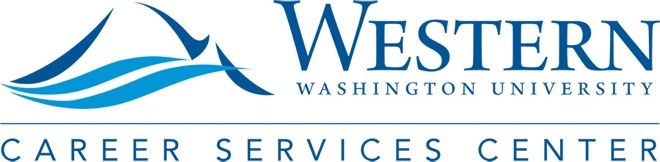 MINUTESCS Internal Advisory CommitteeDate: 	        Thursday, Dec. 3rd, 2020Time: 	        4pm-5pmLocation:      Zoom (https://wwu-edu.zoom.us/j/98737247630?pwd=T21KdmhxWHdhWnF6SGUrd0svenFaUT09)Attendees:   Beth Boland (Woodring), Cristina de Almeida (CFPA), Craig Dunn (Graduate School), Johann Neem (CHSS), Mary Sass, Jenny Spurgin (Career Services), Peggy Watt (CHSS)Time				Topic							Presenter4pm-4:10pm			Housekeeping						Mary/AllWinter 2021 Meeting Schedule:Jan. 12/Feb. 9/March 9 @ 11amMary sent Outlook request w/ Zoom information includedWage Study Report:Mary will reach out to John Krieg (Office of Institutional Effectiveness) to schedule a presentation of the Wage Study Report.Targeting either Feb 9th or March 9th meetingWill also invite Brett Jordan & PJ Ohashi (Alumni Board Career Networking & Preparedness Committee)CSIAC Webpage Update:Effie wants to include a CSIAC page on the CSC websiteSarah will reach out to committee members during winter quarter to gather bio and photo4:10pm-4:30pm			College Data Gathering Updates		 		Mary/CraigUpdate on College Data CollectionCraig is currently collecting career preparation data from Huxley and Energy Studies.  He will send data to Sarah when complete.Shevell is collecting data from the Research & Writing Studio, Tutoring Center and Subject Teams.  She will send data to Sarah when complete.Mary will request information about the CBE Professionalism Task Force.  Any information she gathers will be sent to Sarah.We will review the college data in more detail once information is addedProjected timeframe: January-February4:30p-5:00pm			CSIAC 2021 Action Plan					Jenny/AllWhat data can we access from CSC?Advisor Track: tracks career counseling (# of hours, counselors, types of appointments, etc.)Note: will soon be replaced by SSCViking CareerLink: identifies #s and types of employers, #s of job/internship postings, career fair information, etc.Note: will soon be replaced by HandshakeOffice of Institutional Effectiveness: collects wage/employment dataReports national benchmark: 6-month graduate outcomesMay be able to report longitudinal dataWWU accesses WA state data.  National data is unavailable at this time.CSC Exit Surveys: tracks student reactions as they leave CSC appointmentsapproximately 18 months of data available (prior to remote learning)CSC Student Outreach Calls: 25-30% of WWU graduates were contacted during Summer 2020Canvas: identifies seniors who access CSC Canvas pageWhat data would we like to collect (if possible)?Information about students who don’t access CSC resourcesEmployers who actively hire WWU graduatesWhat impact WWU students have on various employersInformation about Veterans, BIPOC students, LGBTQ+ students, graduate students, students w/ disabilities, etc.Who accesses services? Who doesn’t access services?What perspectives exist?Etc.Alumni Association data available in People Grove/HandshakeWhether career support data is collected during health/counseling center intakeAction Items:Jenny will reach out to Kelly to see if he can pull CRNs for classes where CSC representatives have presentedJenny will send a link to the Wage Report DataMary will schedule meeting w/ John KriegNext Meeting: Tuesday, January 12th 11am-12pm via Zoom